ҠАРАР                                                                                         РЕШЕНИЕО внесении изменений в Регламент Совета сельского поселенияРуководствуясь Федеральным законом от 6 октября 2003 года   № 131-ФЗ «Об общих принципах организации местного самоуправления в Российской Федерации», Законом Республики Башкортостан от 10 июля 2019 года № 122-з  «О старостах сельских населенных пунктов в Республике Башкортостан»,  Уставом сельского поселения Мичуринский сельсовет муниципального района Шаранский район Республики Башкортостан, в целях обеспечения участия населения сельского поселения  в осуществлении местного самоуправления Совет сельского поселения Мичуринский сельсовет муниципального района Шаранский район Республики Башкортостан РЕШИЛ:1. Внести в Регламент Совета сельского поселения Мичуринский сельсовет муниципального района Шаранский район Республики Башкортостан, утвержденный решением Совета сельского поселения от 18 сентября 2019 г. №1/16, изменения согласно приложению к настоящему Решению.          2. Опубликовать настоящее Решение  сельского поселения Мичуринский сельсовет муниципального района Шаранский район Республики Башкортостан и на официальном сайте  http://sp-michurino.ru/.3. Настоящее Решение вступает в силу после его официального опубликования. Глава сельского поселения                                                  В.Н.Корочкин        с.Мичуринск30.06.2020 №11/92Приложениек решению Совета сельского поселения Мичуринский сельсовет МР Шаранский район РБ «30»06.2020 г. № 11/92Изменения, вносимые в Регламент Совета Сельского поселения1. Статью 28 гл.4 «Порядок проведения заседаний Совета» дополнить новым пунктом следующего содержания: «На заседание Совета вправе принимать участие старосты населенных пунктов сельского поселения с правом совещательного голоса».2. Статью 49 гл.6 «Порядок проведения заседаний постоянных комиссий Совета» дополнить новым пунктом следующего содержания: «В работе комиссий вправе принимать участие старосты населенных пунктов сельского поселения с правом совещательного голоса».Башҡортостан РеспубликаһыШаран районымуниципаль районыныңМичурин ауыл Советыауыл  биләмәһе Советы452638, Мичурин ауылы,тел.(34769) 2-44-48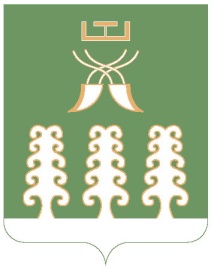 Республика Башкортостанмуниципальный районШаранский районСовет сельского поселенияМичуринский сельсовет452638, с.Мичуринск,тел.(34769) 2-44-48